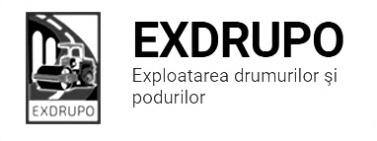 Notă informativăcu privire la lucrările de întreţinere şi salubrizare a infrastructuriirutiere din mun. Chişinăusect. Centru: executate 03.06.2020:Gunoi manual: str. Halippa – 0.5 curse.                       str. C. Vîrnav – 0.5 curse.Aplicare strat de egalizare: str. Testimiţeanu – 8,5 tn.                                          str. Testimiţeanu – 17,5 tn.Salubrizarea mecanizată în zi: str. Albişoara, str. Trandafirilor, str. Melestiu, str. G. Caşustr. C. Vârnav, str. Grenoble, str. Mioriţa, şos. Hînceşti, Drumul Viilor, str. Pietrarilor, str. I.C. Suruceanu, str. Lech Kzaczynski, str. Academiei, str. T. Strişcă, str. Ungureanu.sect. Buiucani: executate 03.06.2020:Strat de egalizare: str. I. Pelivan – 31,2 tn.Salubrizarea mecanizată în zi: str. Belinski, str. Pelivan, str. N. Costin, str. L. Deleanu, str. 27 Martie,  Bariera Sculeni, str. Mesager, str. Alexandrescu.sect. Rîşcani:executate 03.06.2020:Egalizare: str. M. Costin – 13,3 tn.Demolarea betonului și betonului asfaltic: str. M. Costin – 2,6 m3.Gunoi manual: str. M. Costin și str. Rădăuțeanu – 1 cursă (Kamaz).Gunoi manual: str. Albișoara – 2 curse (Kamaz, remorcă).Așternere asfalt mășcat: str. Rădăuțeanu – 105 m2.Lichidarea situației de avarie: bd. Gr. Vieru-str. Arh. Mihail – 6,1 m2.executate 03.06.2020-04.06.2020 (în nopate):Salubrizarea mecanizată în noapte: str. P. Rareș, bd. Moscova, str. C. Orheiului – 4 borduri, str. Bd. Voievod, str. Al. Russo, bd. Renaşterii, str. Gr. Vieru, str. C. Tănase, str. Bodoni, str. Puşkin, str. Ierusalimului.  sect. Botanica:executate 03.06.2020:Montarea zidării, trotuar: str. N. Zelinski – 45 buc.Pregătirea albiei pentru montare zidării: str. N. Zelinski.Compactare zidării și sol: str. N. Zelinski – 45 ml.Excavarea/transportarea gunoi: str. N. Zelinski – 7 curse (4 Kamaz, 3 Zil).executate 03.06.2020-04.06.2020 (în nopate):Salubrizarea mecanizată în noapte: bd. Dacia, str. Viaduct – 2 borduri exterioare, bd. Cuza-Vodă (str. Butucului - str. Brincuşi, str. Sarmizeghetusa, str. Zelinscki, str. Titulescu, str. Teilor, bd. Decebal, str. Cuza Vodă.sect. Ciocana: executate 03.06.2020:Exacavare/transport pămînt: Aleea Mircea cel Bătrîn – 7 curse, Kamaz.Frezare parte carosabilă: str. Otovasca, 21V – 50 m2(5 tn).                                       str. Sargidava – 30 m2(2 tn).Încărcare manuală: str. Otovasca, 21V – 5 tn.                                       str. Sargidava – 2 tn.Așternere strat de uzură: str. Otovasca, 21V – 440 m2Salubrizarea mecanizată în zi: bd. Mircea cel Bătrîn – 4 borduri, str. Al. Russo, str. G. Latină, str. Sadoveanu, str. P. Zadnipru, str. Ig. Vieru, str. I. Domeniuc, str. Studenţilor. executate 03.06.2020-04.06.2020 (în nopate):sect. OCR:executate 03.06.2020-04.06.2020 (în nopate):Aplicare marcaje longitudinale: bd. Alba Iulia – 750 m2.Aplicare marcaje treceri de pietoni: bd. Ștefan cel Mare – 140 m2.sect. 7:executate 03.06.2020:Curățarea canalizării pluviale: șos. Hîncești – 18 receptoare.                                                 str. Pietrarilor – 7 receptoare.  Gunoi manual: str. Pietrarilor – 1 cursă.  Repararea jgheab din beton: str. Pietrarilor.                                                 Ridicarea fîntînilor la cotă: str. Pietrarilor – 3 seturi noi.  sect. 8:executate 03.06.2020:Ridicare fîntîni la cotă: bd. Moscova – 3 buc.  Dezbatere beton: bd. Moscova – 0,5 m3.  Montare pavaj nou: bd. Moscova – 51 m2.  sect. 9:executate 03.06.2020:Regia transport electric plombare acces Spital Republican: 60 m2, H5.Plombare asfalt mărunt: str. Uzinelor -  4 m2, H5.                                      str. Ismail-str. București -  1 m2, H5.Măsurile întreprinse pentru prevenirea răspîndirii Covid-19:Toate unităţile de trasport sunt dezinfectate la începutul şi la sfîrşitul programului de lucru;Muncitorilor este verificată starea de sănătate de către medicul întreprinderii;Muncitorii sunt echipaţii cu:mască de protecţiemănuşi de protecţiedezinfectantInginer SP                                                         I. Rusu